I.I.S.S “ Rinaldo D’Aquino “Via Scandone – 83048 Montella ( Av )”Cod. Fisc. 82001490646- Cod. Mecc. AVIS02100Bemail: AVIS02100B@istruzione.it P.E.C.:  AVIS02100B@pec.istruzione.it MODELLO A2DICHIARAZIONE:PUNTO 13 – VI -Contenuto della Busta “A”- Documentazione amministrativa.STAZIONE APPALTANTE: ISTITUTO D’ISTRUZIONE SUPERIORE “R. D’Aquino ” di MONTELLA (AV)DICHIARAZIONE SOSTITUTIVA DEL CERTIFICATO DI ISCRIZIONE ALLA CAMERA DI COMMERCIO(Art. 46 D.P.R. 445 del 28 dicembre 2000)Il/la sottoscritto/a____________________________________________________________________________nato a ________________________________________________ il _____________________residente a ___________________________________________________________________in Via __________________________________________________________ n. __________in qualità di ___________________________________(titolare, legale rappresentante,procuratore, institore, altro da dichiarare) dell’impresa ________________________________________________________________________________________________________________________________________________________consapevole delle sanzioni penali, nel caso di dichiarazioni non veritiere, di formazione o usodi atti falsi, richiamate dall’art. 76 del D.P.R. 445 del 28 dicembre 2000DICHIARA1) Che l’impresa è regolarmente iscritta nel registro delle imprese istituito presso la Camera di Commercio, Industria, Artigianato e Agricoltura di ___________________come segue:Codice Fiscale e n. d’iscrizione___________________________________________________Data d’iscrizione______________________________________________________________Iscritta nella sezione __________________________________________il________________Iscritta con il numero Repertorio Economico Amministrativo___________________________Denominazione_______________________________________________________________Forma giuridica attuale_________________________________________________________Sede________________________________________________________________________Costituita con atto del__________________________________________________________Capitale sociale in EURO ______________________________________________________Deliberato ______________________Sottoscritto ______________________Versato ______________________Durata della societàData termine______________________Codice di attività___________________OGGETTO SOCIALE:____________________________________________________________________________________________________________________________________________________________________________________________________________________________________________________________________________________________________________________________________________________________________________________________________________________________________________________________________________________________________________________________________________________________________________________________________________________________________________________________________________________________________________________________________________________________________________________________________________________________________________________________________TITOLARI DI CARICHE E QUALIFICHERappresentanti legali e altri titolari della capacità di impegnare verso terzi:cognome e nome ___________________________________qualifica ___________________-nato a ____________________________________________ il _________________________cognome e nome ___________________________________qualifica ___________________-nato a ____________________________________________ il _________________________cognome e nome ___________________________________qualifica ___________________-nato a ____________________________________________ il _________________________cognome e nome ___________________________________qualifica ___________________-nato a ____________________________________________ il _________________________cognome e nome ___________________________________qualifica ___________________-nato a ____________________________________________ il _________________________ (solo per le imprese individuali)Titolare: cognome e nome ____________________________________________________nato a ____________________________________________ il _________________________(per tutte le imprese)Direttori tecnici:cognome e nome ___________________________________qualifica ___________________-nato a ____________________________________________ il _________________________cognome e nome ___________________________________qualifica ___________________-nato a ____________________________________________ il _________________________cognome e nome ___________________________________qualifica ___________________-nato a ____________________________________________ il _________________________cognome e nome ___________________________________qualifica ___________________-nato a ____________________________________________ il _________________________cognome e nome ___________________________________qualifica ___________________-nato a ____________________________________________ il _________________________Soci:cognome e nome ___________________________________qualifica ___________________-nato a ____________________________________________ il _________________________ cod. fisc. ________________percentuale  sul capitale sociale__________________________ ;cognome e nome ___________________________________qualifica ___________________-nato a ____________________________________________ il _________________________cod. fisc. ________________percentuale  sul capitale sociale__________________________ ;cognome e nome ___________________________________qualifica ___________________-nato a ____________________________________________ il _________________________cod. fisc. ________________percentuale  sul capitale sociale__________________________ ;ATTIVITA' DELL'IMPRESAData inizio dell'attività di impresa _____________________________SEDI SECONDARIE E UNITA' LOCALISede secondaria:_______________________città____________________via___________________________cap _________________Unità locali:_______________________città____________________via___________________________cap _________________Attività esercitata:____________________________________________________________________________________________________________________________________________________________________________________________________________________________________Data apertura ______________________________________________ESTREMI DI ISCRIZIONE PRECEDENTI:Iscritta al registro imprese con il numero _________________________Iscritta al registro ditte con il numero ___________________________2) Che l’impresa gode del pieno e libero esercizio dei propri diritti, non è in stato di liquidazione coatta amministrativa, amministrazione controllata, fallimento o concordato preventivo.conscio della responsabilità penalecui può incorrere, art. 76, D.P.R. 28.12.2000 n. 445, in caso di dichiarazione mendace o, comunque, relativa a dati non più rispondenti a verità:dichiara1) che la composizione societaria è la seguente:2) dichiara inoltre:- che il socio socio unico/socio di maggioranza, ai sensi e per gli effetti di cui all’art. 38 del Dlgs 163/2006 D.Lgs. n. 163/2006 e ss.mm.ii., è/sono i seguenti: ________________________________________________________________________________________________________________________________________________________________________________________________________________________________________________3) indica, inoltre, gli estremi dell’atto costitutivo e i successivi aggiornamenti:________________________________________________________________________________________________________________________________________________________________________________________________________________________________________________Dichiaro di essere informato, ai sensi del D. Lgs. n. 196/03 che i dati raccolti saranno trattati al solo fine di procedere all’espletamento della gara nell’osservanza delle norme in materia di appalti pubblici e saranno archiviati in locali dell’Ente. Tali dati saranno comunicati e/o diffusisolo in esecuzione di precise disposizioni normative._________________________________(luogo, data)									IL DICHIARANTE							                         _______________________________La presente dichiarazione non necessita dell’autenticazione della firma e sostituisce a tutti gli effetti le normali certificazioni.N.B.Allegare, a pena di esclusione, copia fotostatica (fronte/retro) di idoneo documento di identificazione, in corso di validità di ciascuno dei soggetti dichiaranti. In caso contrario, le firme dovranno essere autenticate ai sensi della L 445/2000.In caso di associazione temporanea di imprese, sia già costituita che ancora da costituire le presenti dichiarazioni devono essere presentate da ciascuna impresa associata, ognuna per la propria capacità di partecipazione alla gara. 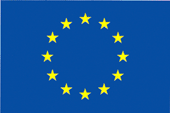 Unione EuropeaFondo Sociale Europeo Unione EuropeaFondo Europeo Sviluppo RegionaleOGGETTO DELL’APPALTO: Lavori di riqualificazione dell’Istituto Scolastico “ S. Bartoli “ associato all’ I.I.S.S. “ Rinaldo D’Aquino “ – PON FESR 2007/2013 – ASSE II “ Qualità degli ambienti scolastici “ Obiettivo C “ Ambienti per l’ApprendimentoSoggettiData e luogodi nascitaComunedi residenzaCodice Fiscale% sul capitale sociale